To:  Ozark Conference Boys Golf Coaches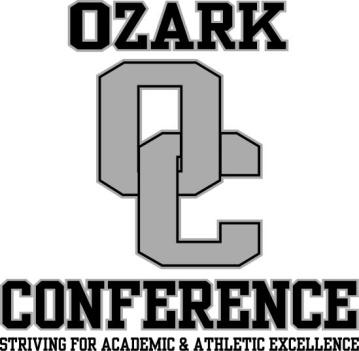 Re:  Ozark Conference Golf TournamentEvent: 2024 Boys Ozark Conference Golf ChampionshipLocation:  Stewart Golf Course, Springfield, MODate:  Monday, April 29, 20248:10am - Coaches meeting will begin promptly in the clubhouse.8:40am - Players meeting at clubhouse putting green area.8:50am - Players dismissed to assigned tees. 9:00am - Play begins.  The 2024 Ozark Conference Boys Golf Tournament will be held at Stewart Golf Course in Springfield, Missouri on Monday, April 29, 2024.  The entry fee is $185 per team or $37/player to be made payable to Stewart Golf Course.  The entry fee includes green fees, range balls for the players, and lunch for each player plus one coach.  The entry fee does not include a practice round.  Please contact Stewart Golf Course at (417) 833-9962 if you need to make a tee time for a practice round.   Pairings: Please email your top 5 boy’s names and 9-hole scoring average, in relation to par, example (+ 12), by Thursday, April 18 to Ron Yocum at ryocum@spsmail.org to assist in preparing the pairings.  We will make adjustments, if necessary, the morning of the competition.  Carts: Coaches will receive a cart to use during the competition.  At this time, Stewart GC plans to rent carts to spectators, but the carts must stay on the cart paths and follow the MSHSAA spectator guidelines.Directions:    Stewart Golf Course, 1825 E Norton Rd, Springfield, MO Go to the Stewart Golf Course website and click on the directions tab to get a map showing the directions.If you have any further questions, please contact me.  Thank you.Ron YocumKickapoo Boys Golf CoachCell: (417) 840-1403ryocum@spsmail.org